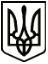 МЕНСЬКА МІСЬКА РАДА(п’ятнадцята сесія восьмого скликання) РІШЕННЯ09 грудня 2021 року	м. Мена	№ 814Про затвердження Програми фінансування робіт з будівництва, реконструкції, ремонту та утримання автомобільних доріг комунальної власності Менської міської територіальної громади на 2022-2024 рокиЗ метою консолідації коштів для фінансування  робіт з будівництва, реконструкції, ремонту та утримання автомобільних доріг, що перебувають в комунальній власності Менської міської територіальної громади та керуючись ст. 26 Закону України «Про місцеве самоврядування в Україні», Менська міська радаВИРІШИЛА:Затвердити Програму фінансування робіт з будівництва, реконструкції, ремонту та утримання автомобільних доріг комунальної власності Менської міської територіальної громади на 2022-2024 роки (далі – Програма) згідно додатку до даного рішення - додається.Вважати таким, що втратило чинність з 01 січня 2022 року, рішення другої сесії Менської міської ради восьмого скликання від 23 грудня 2020 року №57 «Про затвердження Програми фінансування робіт з будівництва, реконструкції, ремонту та утримання автомобільних доріг комунальної власності Менської міської територіальної громади на 2021-2023 роки».Фінансовому управлінню Менської міської ради під час формування проєкту бюджету Менської міської територіальної громади передбачити асигнування на фінансування Програми.Контроль за виконанням рішення покласти на заступника міського голови з питань діяльності виконавчих органів ради В.І. Гнипа.Міський голова	Геннадій ПРИМАКОВ